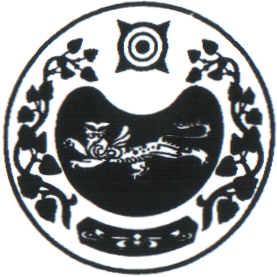 ПОСТАНОВЛЕНИЕот 16.12. 2021г.    № 69-паал ЧарковО внесении изменений  в постановление от 25.11.2015г. № 109-п «Об утверждении муниципальной программы « Благоустройство»         В соответствии с Федеральным законом от 06.10.2003г. № 131-ФЗ «Об общих принципах организации местного самоуправления в Российской Федерации», (с последующими изменениями), руководствуясь Уставом муниципального образования Чарковский сельсовет, Администрация Чарковского сельсоветаПОСТАНОВЛЯЕТ:Внести изменения в муниципальную программу «Благоустройство»       следующие изменения:            - паспорт программы читать в новой редакции;- таблицу 2 программы читать в новой редакции.Настоящее постановление обнародовать на информационных стендах и на  официальном сайте администрации в сети Интернет.Настоящее постановление вступает в силу после официального опубликования (обнародования).Контроль за исполнением настоящего постановления оставляю за собой.Глава Чарковского сельсовета                                                          А.А. АлексеенкоПаспорт
муниципальной программы 
«Благоустройство » Раздел 1. Общая характеристика сферы реализации муниципальной программы.Природно-климатические условия Чарковского, его географическое положение и рельеф создают относительно благоприятные предпосылки для проведения работ по благоустройству территорий, развитию инженерной инфраструктуры населенных пунктов.Для решения вопросов благоустройства требуется участие и взаимодействие органов местного самоуправления  с привлечением населения, предприятий и организаций, наличия финансирования с привлечением источников всех уровней, что обусловливает необходимость разработки и применения данной Программы.Несмотря на предпринимаемые меры, растет количество несанкционированных свалок мусора и бытовых отходов, отдельные домовладения не ухожены. Недостаточно занимаются благоустройством и содержанием закрепленных территорий организации, расположенные на территориях населенных пунктов поселения. Для решения проблем по благоустройству населенных пунктов поселения необходимо использовать программно-целевой метод. Комплексное решение проблемы окажет положительный эффект на санитарно-эпидемиологическую обстановку, предотвратит угрозу жизни и безопасности граждан, будет способствовать повышению уровня их комфортного проживания.Раздел 2. Приоритеты муниципальной политики в сфере реализации муниципальной программы, цели, задачи, сроки, и этапы реализации муниципальной программы.2.1. Анализ существующего положения в комплексном благоустройстве поселенияДля определения комплекса проблем, подлежащих программному решению, проведен анализ существующего положения в комплексном благоустройстве поселения. Анализ проведен по 3 показателям, по результатам исследования которых, сформулированы цели, задачи и направления деятельности при осуществлении программы.2.2. Анализ качественного состояния элементов благоустройства поселения2.2.1.ОзеленениеСуществующие участки зеленых насаждений общего пользования и растений нуждаются в постоянном уходе. Работы по озеленению должны выполняются специалистами, по плану, в соответствии с требованиями стандартов. Кроме того, действия участников, принимающих участие в решении данной проблемы,  должны быть согласованы между собой.Мероприятия необходимые для реализации озеленения населенных пунктов Чарковского сельсовета:- кронирование и обрезка деревьев;- транспортировка земли для цветников на территории населенных пунктов Чарковского сельсовета;- механическая уборка территории населенных пунктов Чарковского сельсовета;- приобретение рассады для цветников, оформление улиц, цветников, газонов в едином стиле на территории населенных пунктов Чарковского сельсовета; - и другие расходы не предусмотренные программой.2.2.2. Наружное освещениеСетью наружного освещения не достаточно оснащена вся территория поселения. Проблема заключается в восстановлении имеющегося освещения, его реконструкции и строительство нового на улицах муниципального образования.Мероприятия необходимые для реализации уличного освещения:- оплата за потребленную электроэнергию;- оплата услуг по ремонту уличного освещения;- приобретение электроматериалов;- и другие расходы не предусмотренные программой.2.2.3. Благоустройство территорииБлагоустройство территории включает в себя озеленение, устройство и ремонт детских игровых площадок, мест отдыха. Благоустройством занимается администрация муниципального образования,  МБУ ЖКХ «Чарки», организации и учреждения, жители Чарковского сельсовета. В сложившемся положении необходимо продолжать комплексное благоустройство в поселении.Мероприятия необходимые для реализации благоустройства территорий населенных пунктов Чарковского сельсовета (аал Ах-Хол, аал Бейка, п. Уйбат и п. Майский»- приобретение основных средств для благоустройства территорий населенных пунктов Чарковского сельсовета  - приобретение конструкций на детские площадки; - приобретение материалов на покраску и ремонт детских площадок;- приобретение материалов на покраску и ремонт спортивных площадок;- приобретение материалов для ремонта памятников;- оплата услуг по ремонту памятников;- ликвидация стихийных свалок;- содержание мест  захоронения;- организация сбора и вывоза крупногабаритного мусора;- и другие расходы, не предусмотренные программой.2.4. Привлечение жителей к участию в решении проблем благоустройства поселенияОдной из проблем благоустройства населенных пунктов является негативное отношение жителей к элементам благоустройства, вследствие неорганизованного вывоза бытового мусора, создаются несанкционированные свалки.Анализ показывает, что проблема заключается в низком уровне культуры поведения жителей населенных пунктов  на улицах и во дворах, не бережном отношении к элементам благоустройства.   В течение 2022-2024 годов и последующих годов необходимо организовать и провести:- смотры-конкурсы, направленные на благоустройство муниципального образования: «Лучший дом»,  «Каков цветник, таков и житель», «За лучшее проведение работ по благоустройству, санитарному и гигиеническому содержанию прилегающих территорий» с привлечением предприятий, организаций и учреждений.Проведение данных конкурсов призвано повышать культуру поведения жителей, прививать бережное отношение к элементам благоустройства, привлекать жителей к участию в  работах по благоустройству, санитарному и гигиеническому содержанию прилегающих территорий.Мероприятия необходимые для реализации привлечения жителей к участию в решении проблем благоустройства поселения:- привлечение граждан, состоящих на учете в ГУ Центра занятости населения к работе по благоустройству и санитарной очистке Чарковского сельсовета - привлечение учащихся СОШИ школы для участия в проекте «Мы и наше село» по направлениям благоустройство, экология;- проведение смотров-конкурсов, направленные на благоустройство муниципального образования: «Лучший дом», «Каков цветник, таков и житель», «За лучшее проведение работ по благоустройству, санитарному и гигиеническому содержанию прилегающих территорий» с привлечением предприятий, организаций и учреждений, жителей Чарковского сельсовета - и другие расходы не предусмотренные программой.Раздел 3. Показатели (индикаторы) достижения целей и решения задач, основные ожидаемые конечные результаты муниципальной программы.Данная Программа направлена на повышение уровня комплексного благоустройства территорий населенных пунктов Чарковского сельсовета:-	совершенствование системы комплексного благоустройства Чарковского сельсовета;-	повышение уровня внешнего благоустройства и санитарного содержания населенных пунктов Чарковского сельсовета;-	совершенствование эстетического вида , создание гармоничной архитектурно-ландшафтной среды;-	активизации работ по благоустройству территории поселения в границах населенных пунктов, строительству и реконструкции систем наружного освещения улиц населенных пунктов;-	развитие и поддержка инициатив жителей населенных пунктов по благоустройству санитарной очистке придомовых территорий;-	повышение общего  уровня благоустройства поселения;-	организация взаимодействия между предприятиями, организациями и учреждениями при решении вопросов благоустройства территории поселения;-	приведение в качественное состояние элементов благоустройства;-	привлечение жителей к участию в решении проблем благоустройства;-	восстановить и реконструкция уличное освещение, установкой светильников в населенных пунктах;-	оздоровление санитарной экологической обстановки в поселении и на свободных территориях, ликвидация свалок бытового мусора;Раздел 4. Обобщенная характеристика мероприятий муниципальной программы.Программа рассчитана на 2020 – 2024 годы.Основой Программы является следующая система взаимоувязанных мероприятий, согласованных по ресурсам, исполнителям и срокам осуществления:4.1. Мероприятия по совершенствованию систем освещения Чарковского сельсовета.4.2. Мероприятия по ликвидации самопроизвольных свалок.4.3. Мероприятия по благоустройству мест санкционированного размещения твердых бытовых отходов населенных пунктов Чарковского сельсовета.4.4. Содержание мест  захоронения4.5. Организация сбора и вывоза крупногабаритного мусора4.6. Устройство, содержание детских и спортивных площадок4.7. Благоустройство территории поселения.Предусматривается привлечение граждан и граждан, состоящих на учете в ГУ Центра занятости населения к работе по благоустройству и санитарной очистке Чарковского сельсовета.Привлечение учащихся Чарковской школы для участия в проекте «Мы и наше село» по направлениям благоустройство, экология.Проведение конкурсов на звание «Лучший дом»,  «Каков цветник, таков и житель», «За лучшее проведение работ по благоустройству, санитарному и гигиеническому содержанию прилегающих территорий». Основной целью проведения данных конкурсов является развитие, поддержка и создание благоприятных условий для объединения усилий жителей, участвующих в работе по благоустройству, содержанию подъездов, придомовой территории.4.8. Содержание и ремонт памятников. Ремонт памятников. Раздел 6. Механизм реализации муниципальной программы6.1. Механизм реализации, организации управления и контроля над ходом реализации ПрограммыУправление реализацией Программы осуществляет муниципальный заказчик Программы - Администрация Чарковского сельсовета   Усть-Абаканского района Республики ХакасияМуниципальный Заказчик Программы несет ответственность за реализацию Программы, уточняет сроки реализации мероприятий Программы и объемы их финансирования.Муниципальным Заказчиком Программы выполняются следующие основные задачи:- экономический анализ эффективности программных проектов и мероприятий Программы;- подготовка предложений по составлению плана инвестиционных и текущих расходов на очередной период;- корректировка плана реализации Программы по источникам и объемам финансирования и по перечню предлагаемых к реализации задач Программы по результатам принятия областного и местного бюджетов и уточнения возможных объемов финансирования из других источников;- мониторинг выполнения показателей Программы и сбора оперативной отчетной информации, подготовки и представления в установленном порядке отчетов о ходе реализации Программы.Контроль за реализацией Программы осуществляется Администрация Чарковского сельского поселения.Исполнитель Программы - Администрация   Чарковского сельсовета - ежеквартально собирает информацию об исполнении каждого мероприятия Программы и общем объеме фактически произведенных расходов всего по мероприятиям Программы и, в том числе, по источникам финансирования;- осуществляет обобщение и подготовку информации о ходе реализации мероприятий Программы.6.2. Оценка эффективности социально-экономических и экологических последствий от реализации ПрограммыПрогнозируемые конечные результаты реализации Программы предусматривают повышение уровня благоустройства населенных пунктов поселения, улучшение санитарного содержания территорий, экологической безопасности населенных пунктов.В результате реализации программы ожидается создание условий, обеспечивающих комфортные условия для работы и отдыха населения на территории Чарковского сельсовета.      Эффективность программы оценивается по следующим показателям:- процент соответствия объектов внешнего благоустройства (озеленения, наружного освещения) ГОСТу;- процент привлечения населения  муниципального образования  к работам по благоустройству;- процент привлечения предприятий и организаций поселения к работам по благоустройству;- уровень взаимодействия предприятий, обеспечивающих благоустройство поселения и предприятий – владельцев инженерных сетей;- уровень благоустроенности муниципального образования (обеспеченность поселения  сетями наружного освещения, зелеными насаждениями, детскими игровыми и спортивными площадками).В результате реализации  Программы ожидается:- улучшение экологической обстановки и создание среды, комфортной для проживания жителей поселения;- совершенствование эстетического состояния  территории поселения;- увеличение площади благоустроенных  зелёных насаждений в поселении; - предотвращение сокращения зелёных насаждений Таблица 2                               РОССИЯ ФЕДЕРАЦИЯЗЫХАКАС РЕСПУБЛИКАЗЫАFБАН ПИЛТIРI АЙМАFЫЧАРКОВ ААЛНЫН ЧОБI                                   АДМИНИСТРАЦИЯЗЫРОССИЙСКАЯ ФЕДЕРАЦИЯРЕСПУБЛИКА ХАКАСИЯУСТЬ-АБАКАНСКИЙ РАЙОНАДМИНИСТРАЦИЯЧАРКОВСКОГО  СЕЛЬСОВЕТАНаименование ПрограммыМуниципальная программа "Благоустройство" (далее - Программа)Основание для разработки программыГражданский кодекс Российской Федерации, Бюджетный кодекс Российской Федерации, Федеральный закон от 06.10.2003 N 131-ФЗ «Об общих принципах организации местного самоуправления в Российской Федерации».Заказчик ПрограммыАдминистрация Чарковского сельсовета 
 Усть-Абаканского района Республики ХакасияОсновной разработчик ПрограммыАдминистрация Чарковского сельсовета 
 Ответственный исполнитель Программы Администрация Чарковского сельсовета  Цели Программы -  совершенствование системы комплексного благоустройстваЧарковского сельсовета  - повышение уровня внешнего благоустройства и санитарного содержания населенных пунктов Чарковского сельсовета 
 - совершенствование эстетического вида Чарковского сельсовета 
- создание гармоничной архитектурно-ландшафтной среды;- активизации работ по благоустройству территории поселения в границах населенных пунктов, строительству и реконструкции систем наружного освещения улиц населенных пунктов;- развитие и поддержка инициатив жителей населенных пунктов по благоустройству, санитарной очистке придомовых территорий;- повышение общего  уровня благоустройства поселения.Задачи Программы - организация взаимодействия между предприятиями, организациями и учреждениями при решении вопросов благоустройства территории поселения;- приведение в качественное состояние элементов благоустройства;- привлечение жителей к участию в решении проблем благоустройства;- восстановление и реконструкция уличного освещения, установкой светильников в населенных пунктах;- оздоровление санитарной экологической обстановки в поселении и на свободных территориях, ликвидация свалок бытового мусора;-  вовлечение жителей поселения в систему экологического образования через развитие навыков рационального природопользования, внедрения передовых методов обращения с отходами.Перечень основных мероприятийУличное освещениеСтихийные свалкиСодержание мест  захороненияУстройство, содержание детских и спортивных площадокБлагоустройство территории поселенияСодержание и ремонт памятниковОбъемы и источники финансированияПрограммыОбщий объем финансирования Программы составляет: 4722,7 тыс. руб.Бюджет РХ- 838,9Бюджет района -150,0Местный бюджет-3733,82020 - 1704579,0 в т.ч ; бюджет РХ -838,9 ; бюджет района -150,02021 - 515,1 тыс. руб.2022 - 504,1 тыс. руб.2023 - 505,0 тыс. руб.2024 – 505,0 тыс. руб.Ожидаемые конечные результаты реализации Программы- единое управление комплексным благоустройством муниципального образования;- определение перспективы улучшения благоустройства Чарковского сельсовета 
- создание условий для работы и отдыха жителей поселения;- улучшение состояния территорий Чарковского сельсовета 
 - привитие жителям муниципального образования любви и уважения к своему поселку, к соблюдению чистоты и порядка на территории Чарковского сельсовета; - улучшение экологической обстановки и создание среды, комфортной для проживания жителей поселения;- совершенствование эстетического состояния территории;- увеличение площади благоустроенных  зелёных насаждений в поселении;- улучшение внешнего вида муниципального образования, повышение комфортностиСтатус№ п/пНаименование муниципальной программыосновных мероприятий и мероприятийОтветственный исполнитель, соисполнительКод бюджетной классификацииКод бюджетной классификацииКод бюджетной классификацииКод бюджетной классификацииРасходы руб, годыРасходы руб, годыРасходы руб, годыРасходы руб, годыРасходы руб, годыОжидаемый результатОсновные направления реализацииСвязь с показателями муниципальной программы(номер показателя характеризующего результат реализации основного мероприятияСтатус№ п/пНаименование муниципальной программыосновных мероприятий и мероприятийОтветственный исполнитель, соисполнительГРБСРзПрЦСРВР20202021202220232024Ожидаемый результатОсновные направления реализацииСвязь с показателями муниципальной программы(номер показателя характеризующего результат реализации основного мероприятияМуниципальная программа«(Благоустройство»Всего1704579,38515130504100505000505000Муниципальная программа«(Благоустройство»Всего1704579,38515130504100505000505000Основное мероприятие 1Обеспечение санитарного порядка и благоустройства территории поселенияАдминистрация Чарковского сельсовета35001000001704579,38515130504100505000505000Мероприятие 1Мероприятия по благоустройству муниципальных образований поселений (уличное освещениеАдминистрация Чарковского сельсовета01305030503050305033500122540350017913035017152035001S1520244244244244460679,381151301041004500035000Восстановление и реконструкция уличного освещения Приобретение светильников, оплата за предоставленные услуги по уличному освещениюОплата за потребленную эл. энергиюМероприятия 2Мероприятия по организации и содержанию мест захоронения поселенияАдминистрация Чарковского сельсовета013050335001225703500171200244244250 000351 900250000250000   260000   270000Содержание мест захоронения Услуги трактора на уборке территории кладбища ремонт ограждения кладбищаМероприятие 3Прочие мероприятия по благоустройству поселенияАдминистрация Чарковского сельсовета01305033500122580244150 000150000150000200000200000Повышение уровня благоустройства и санитарного содержания населенных пунктов Чарковского сельсоветаПроведение смотров конкурсов направленных на благоустройство муниципального образования, уборка несанкционированных свалокМероприятие 4Мероприятия по сохранению и развитию малых селАдминистрация Чарковского сельсовета0130130503050335001S11903500171119024424433003260003760371600Обустройство детской спортивной площадки в п. Уйбат